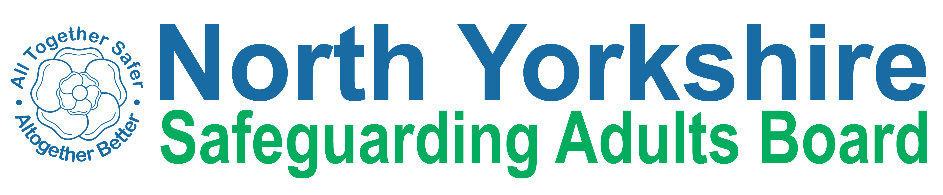 Managing Concerns around People in Positions of Trust Contents Managing Concerns around People in Positions of TrustIntroduction 		5Statutory Provision 		5Legislation 		5Linked Procedures 		5Raising a safeguarding concern 		5Allegation Policy and Procedure 		5Care and Support Statutory Guidance 		5Common Law Disclosure Notice 		52	Criteria for a referral about a Person in a Position of Trust (PiPoT) 		52.1	Making a referral 		52.2	PiPoT concerns 		62.3	Partner organisations and service provider’s responsibilities 		62.4	Responsibilities of partner organisations Managing concerns within Employment 		62.5	Referrals to Local Authority Designated Officer (LADO) and Children and Families 		72.6	Referrals when a professional is involved 		72.7	Referrals when a parent is involved 		72.8	How to make a PiPoT Referral 		72.9	Who to make a PiPoT referral to 		72.10	Where to submit a referral if the PIPOT is from North Yorkshire 		72.11	PiPoT Enquiry 		72.12	Screening the PiPoT referral and Identify the lead agency 		72.13	If criteria isn’t met 		72.14	If criteria is met 		72.15	Enquiry process 		72.16	Informing the PiPoT about the need to follow PiPoT Procedures 		82.17	Decisions on sharing Information 		82.18	Managing the risks 		82.19	Sharing Information with the PiPoT’s Employer, student body or voluntary organization 		83	Notifications to other parties 		93.1	Disclosure and Barring Service (DBS) 		93.2	Legal duty when someone is removed from their role 		93.3	Legal duty when someone leaves their role prior to a disciplinary 		93.4	Professional Bodies 		94	Care Quality Commission (CQC) 		94.1	Identified risk procedure 		94.2	Information Sharing 		94.3	Decisions on sharing information 		94.4	Rationale for sharing information 		94.5	What the Data Protection Act 2018 and the GDPR define 		94.6	Data Controller 		104.7	Data Controller responsibilities 		104.8	Data controller bodies 		104.9	What the term Data Controller means 		105	Data Processor 		105.1	What the term Data Processor means 		105.2	The Data Protection Act 2018 and the GDPR principle 		105.3	The Information Commissioners Office 		105.4	The Crime and Disorder Act 1998 		106	Personal Data 		117	The Human Rights Act 1998 		11APPENDIX 1: Data Protection Act (2018) and GDPR Overview 		128	Defining the word “data” 		128.1	What data information is 		128.2	Personal data is 		128.3	Special Category data 		128.4	The Data Protection Act 2018 		128.5	What the Act regulates 		128.6	Article 5 of the GDPR 		13Appendix 2 – NYSAB PiPoT Process 		14IntroductionThis policy document builds upon existing relevant statutory provisions for sharing information and responding to concerns about a Person in a Position of Trust. This policy document gives guidance in relation to information sharing; employer responsibilities; risk assessments and employee rights.  The Care Act 2014 and supporting Care & Support Statutory Guidance, 2021 requires local authorities to have in place a framework and process for the management of allegations against “people in a position of trust.”Other relevant legislation includes Data Protection Act 2018, European General Data Protection Regulation 2018 (GDPR) and Human Rights Act 1998, which must be taken into account, within these procedures. This policy document should be read in conjunction with Joint Multi-Agency Safeguarding Adults Policy and Procedures. Raising a safeguarding concern about an adult at risk.If an allegation is made that concerns the actions of a professional, student or volunteer, which relates to alleged abuse or neglect of an adult with care and support needs, then a safeguarding concern should be raised in accordance with  the Joint Multi-Agency Safeguarding Adults Policy and Procedures. Please note a PiPoT concern does not need to be raised. For details on how to report a safeguarding concern to North Yorkshire County Council click on this link. Care and Support Statutory Guidance states that safeguarding is not a substitute for:providers’ responsibilities to provide safe and high quality care and supportcommissioners regularly assuring themselves of the safety and effectiveness of commissioned servicesthe Care Quality Commission (CQC) ensuring that regulated providers comply with the fundamental standards of care or by taking enforcement actionthe core duties of the police to prevent and detect crime and protect life and property.1.8	If a person has been arrested If a person has been arrested and are employed and/or undertake voluntary work the person will receive a Common Law Disclosure Notice (CLPD) when they are given their Rights and Entitlements. This is information regarding the possibility that the police may disclose information about the individual to an employer, regulator or voluntary organisation.The CLPD provisions relate to the circumstances in which the police use common law powers to disclose police information regarding an individual in order to enable a third party to consider risk mitigation measures in respect of an employment or voluntary role believed to be undertaken by that individual. Criteria for a referral about a Person in a Position of Trust (PiPoT)Where a partner organisation is made aware of information that may affect the suitability of a professional, student, or volunteer to work with adult(s) with care and support needs; where such information has originated from activity outside their professional or volunteering role and place of work, and meets the criteria below in 2.2, and notify the Designated Safeguarding Lead for their organisation. A PiPoT concern relates to a person who works with adults with care and support needs who has:behaved in a way that has harmed, or may have harmed an adult or child or,possibly committed a criminal offence against, or related to, an adult or child, orbehaved towards an adult or child in a way that indicates they may pose a risk of harm to adults with care and support needs.This applies whether the alleged incident is current or historical.Partner organisations and service providers, are responsible for ensuring that information relating to a PiPoT concern, is shared and escalated outside of their organisation in circumstances where this is required. Such sharing of information must be lawful, proportionate and appropriate. As a Data Controller, it is the recipient organisation’s responsibility to consider whether the concern meets, the criteria for referral under these procedures see section 2.1 above.2.4	Responsibilities of partner organisations Managing concerns within EmploymentEmployers, student bodies and voluntary organisations should have clear procedures for managing concerns about a PiPoT, in place, setting out a process, that states who should undertake an investigation, and what sources of support and advice will be available to individuals against whom allegations have been made, in accordance with UK Employment Law. Employers, student bodies and voluntary organisations should have their own HR policy and source of HR advice and legal advice, for dealing with concerns about a PiPoT.Any allegation against an employee, student or volunteer who works with adults should be reported immediately following internal policies and procedures to a Safeguarding Concerns Manager or Safeguarding Lead, within the organisation. If the employer, student body or volunteer organisation, is already aware of the concern(s) and following their HR/ disciplinary procedures and if the PiPoT is not working anywhere else with adults with care and support needs, there is no need to make a PiPoT referral. It is the responsibility of the employer, student body or volunteer organisation to follow their own procedures to assess and manage risk to adults with care and support needs who use their services, and to take action required to safeguard those adults.It is also the responsibility of the employer to notify the professional bodies. Referrals to Local Authority Designated Officer (LADO) and Children and FamiliesWhen there is an allegation that a person who works with children hasBehaved in a way that has harmed a child, or may have harmed a child; Possibly committed a criminal offence against or related to a child; Behaved towards a child or children in a way that indicates they may pose a risk of harm to childrenBehaved or may have behaved in a way that indicates they may not be suitable to work with children. It is the responsibility of the partner organisation to refer to the Local Authority Designated Officer (LADO) within one working day, using the LADO Referral Form, (see Managing allegations against staff) giving as much detail as possible.  Completed LADO Referral Forms should be emailed using secure mail to lado@northyorks.gov.uk alternatively contact 01609 533080 within office hours (Monday –Friday 8:00 am to 17:30, Saturday 9:00 to 17:00). If outside these times, please contact 01609 780780.Where a concern has been identified about a PiPoT and they are a parent or carer for a child or children, then consideration should be given to whether a referral to Children and Families Service is required. If you are concerned about a child or a young person under 18 years of age, please refer to the children and families service. Contact 01609 780780 to speak to an advisor at the Customer Service Centre. If you are worried about a child click on this link here for further guidance: worried-about-a-childHow to make a PiPoT Referral2.9	Where a relevant partner organisation wishes to raise a PiPoT concern, notify the Designated Safeguarding Lead for their organisation and make a PiPoT referral to the local authority in whose area the PiPoT works, and follow the local guidance.2.10	If the PiPoT works in North Yorkshire, a referral should be made to the HAS Safeguarding Team using the PiPoT Referral Form which is available from North Yorkshire Safeguarding Adults Board Website at: https://safeguardingadults.co.uk/working-with-adults/nysab-procedures/Send the completed form by secure email to: pipots@northyorks.gov.ukAlternatively, the form can be posted to North Yorkshire County Council, County Hall, Northallerton, North Yorkshire, DL7 8AD.  If you require advice, contact the Customer Service Centre 01609 780780.  The Emergency Duty Team can be contacted out of hours on 01609 780780.2.11	PiPoT Enquiry2.12	Screening the PiPoT referral and Identify the lead agency2.13	The HAS Safeguarding Team will receive and screen referral to check that the PiPoT criteria is met. When the criteria is not met, they will feedback to the referrer and advice will be given on what action they need to take, if any.2.14	If the criteria is met then a decision is made as to which agency will lead and then this will be forwarded to either the Designated Professionals Safeguarding Adults (Health Commissioners)  or the Police, or remain with HAS Safeguarding Team. The relevant lead agency will undertake an enquiry and follow their own procedures. 2.15	The relevant lead agency will conduct an enquiry to ascertain whether there are any risk(s) presented by the PiPoT, and notify their employer, student body or voluntary organisation and any relevant parties as required. When the relevant CCG or the Police have completed their enquiries they will notify the HAS Safeguarding Team of the final outcome.2.16	Informing the PiPoT about the need to follow PiPot ProceduresThe PiPoT should be informed that a concern has been raised about them, unless,sharing details of the concern or allegation may increase the risk(s) to a child or any other person, orit will hinder a police investigation.If it comes to light that the employer is already aware and they are responding to the concern and managing risk, a decision will be made who is the most appropriate agency, i.e. the Safeguarding Lead or the employer, to inform the PiPoT that a concern has been raised to the Local Authority. 2.17	When a decision has been made to share information with the PiPoT’s employer, student body or voluntary organisation, the PiPoT should be;informed that the allegation against them will be shared with their employer or student body or voluntary organisation, unless it puts a child or any other person in danger. offered a right to reply to the allegation or concern raised about them, given the opportunity to tell their employer, student body or voluntary organisation themselves, unless the immediacy and nature of the risk do not allow for this. The lead Safeguarding Team will need to be assured that appropriate information has been shared by following up with the employer, student body, or voluntary organisation. asked for their consent to share information, and be made aware that even though they are agreeing to inform their employer,  student body or voluntary organisation, that the lead Safeguarding Team will also be contacting their employer.  advised what information will be shared about them, how the information will be shared and with whom. The lead agency undertaking the PiPoT enquiry may convene a Managing Concerns discussion or meeting, to assess and determine what actions are required to manage the risk(s) posed by a PiPoT. The following may be invited; the Police, Care Quality Commission (CQC), Local Authority Designated Officer (LADO), Health or Social Care commissioners, and any other relevant parties. Please note the PiPoT would not attend the Managing Concerns Meeting.2.19	Sharing Information with the PiPoT’s Employer, student body or voluntary organisationCareful consideration is required as to whether the Lead Agency should share this information with the person’s employer, student body or voluntary organisation, to enable them to undertake a risk assessment. N.b. Any organisation that receives this data will be a Data Controller as defined by the Data Protection Act 2018 and GDPR Article 4. The Lead Agency may wish to seek their own legal advice. 2.20	When a decision has been made to share information with the PiPoT’s employer, student body or voluntary organisation, the lead Safeguarding Team will need to:contact the employer, student body or voluntary organisation to share information and any relevant parties. ensure that sharing of information is justifiable and proportionate. request details of any actions taken and seek assurance that they have carried out a risk assessment. record the rationale for all decision-making, and ensure it is timely.make it clear whether the information relates to a criminal or civil enquiry.3.0	Notifications to other parties3.1	Disclosure and Barring Service (DBS)3.2	If someone is removed from their role providing regulated activity following a safeguarding    incident the regulated activity provider (or if the person has been provided by an agency or personnel supplier) has a legal duty to refer them to the DBS. 3.3	The legal duty to refer to the DBS also applies where a person leaves their role before a   disciplinary hearing has taken place following a safeguarding incident and the employer/volunteer organisation feels they would or might have dismissed the person based upon the information they hold.Refer to the DBS Guidance on how to make a referral:  https://www.gov.uk/guidance/making-barring-referrals-to-the-dbs#must-i-make-a-referral3.4	Professional BodiesWhere appropriate, the employer should report the PiPoT to the Statutory Regulator and other bodies responsible for professional regulation.4.0	Care Quality Commission (CQC)4.1	Where appropriate, if the PiPoT is a Registered Manager, then the CQC should be notified, if there is an identified risk. CQC can take action as deemed appropriate to ensure the service has appropriate standards of practice to prevent and respond to any future risk of harm. This includes the employer’s ‘fitness’ to operate and responsibility to safeguard adults at risk.4.2	Information Sharing4.3	Decisions made about sharing information must be justifiable and proportionate, based on the risk of harm to adults or children. The rationale for sharing information should always be recorded.4.4	When sharing information about adults or children, between agencies it should only be shared:Where there is a legal justification for doing soWhere relevant and necessary, not simply all the information heldWith the relevant people who need all or some of the informationWhen there is a specific need for the information to be shared at that time.4.5	Both the Data Protection Act 2018 and the GDPR define the following: Data Subject means an individual who is the subject of personal data. I.e. The data subject is the individual whom the particular personal data is about. The Act does not count, as a data subject, an individual who has died or who cannot be identified or distinguished from others.Data Controller means a person who (either alone or jointly with other persons) determines the purposes for which and the manner in which any personal data are, or are to be, processed.
4.6	Data Controller4.7	The Data Controller is considered the owner of the information and has responsibility for taking appropriate action i.e. risk assess and decide whether disclosure to other bodies should be made. The Data Controller must exercise control over the processing and carry data protection responsibility for it. The Data Controller must be a “person” recognised in law, that is to say:IndividualsOrganisations; andOther corporate and unincorporated bodies of persons.4.8	Data Controllers will usually be organisations, but can be individuals, for example, self- employed consultants. An individual given responsibility for data protection in an organisation will be acting on behalf of the organisation, which will be the Data Controller.4.9	The term Data Controllers can be used where two or more persons (usually organisations), act together to decide the purpose and manner of any data processing. Data Controllers must ensure that any processing of personal data, for which they are responsible, complies with the Act. Failure to do so risks enforcement action, even prosecution and compensation claims from individuals.5.0	Data Processor 5.1	In relation to personal data, means any person (other than an employee of the Data Controller), who processes the data on behalf of the Data Controller.5.2	The Data Protection Act 2018 and the GDPR (please refer to Appendix 1) requires anyone handling personal information to comply with the principles set out in the Act:The information processed must be fair and lawfulPersonal data must be kept in a secure and confidential place.
5.3	The Information Commissioners Office (ICO) upholds information rights in the public interest.  For further information about the law, relating to data use/control can be found on their website, Home | ICO5.4	The Crime and Disorder Act 1998, states any person may disclose information to a relevant authority under Section 115 of the Act:“Where disclosure is necessary or expedient for the purposes of the Act (reduction and prevention of crime and disorder)”6.0	Personal Data7.0	The Human Rights ActThe Human Rights Act 1998 , The principles set out in the Human Rights Act must also be taken into account within this framework in particular the following:Article 6 – The right to a fair trial    This applies to both criminal and civil proceedings with regard to the former, the  person is presumed innocent until proven guilty according to the law, and has certain guaranteed rights to defend themselves.Article 7 – No Punishment without law
Article 7 provides protection against arbitrary prosecution, conviction and punishment.  A person who claims that a public authority has acted or proposes to act in a way, which is unlawful by section 6(1) may, bring proceedings against the local authority under this act in the appropriate court or tribunal or,rely on the convention rights or rights concerned in any legal proceedings.Article 8 – The right to respect for private and family life
Article 8 gives everyone the right to respect for his private and family life and his correspondence.APPENDIX 1: Data Protection Act (2018) and GDPR Overview8.0	Both regulate the use of “personal data”. To understand what personal data means, we need look at how the Act defines the word “data”.8.1	Data means information which:is being processed by means of equipment operating automatically in response to instructions given for that purposeis recorded with the intention that it should be processed by means of such equipmentis recorded as part of a relevant filing system or with the intention that it should form part of a relevant filing systemdoes not fall within A, B or C above but forms part of an accessible record as defined by Section 68, oris recorded information held by a public authority and does not fall within any points A-D above.8.2	What is personal data?8.2	Personal data means data, which relates to a living individual who can be identified:from those data, orfrom those data and other information which is in the possession of, or is likely to come into the possession of, the data controller…and involves any expression of opinion about the individual and any indication of the intentions of the Data Controller, or any other person in respect of the individual.8.3	Sensitive personal data, also known as special category data, in Article 9 of the GDPR data, means personal data consisting of information that is:racial or ethnic origin political opinions religious beliefs, philosophical beliefs or other beliefs of a similar nature.Trade Union Membershipgenetic databiometric data for uniquely identifying an individualdata concerning physical or mental health  data concerning sex life or sexual orientation.8.4	The Data Protection Act (2018) states that data relating to the criminal activity, whether that is in relation to an offence committed or alleged to have been committed, should be treated as special category data.  8.5	The Act regulates the “processing” of personal data.  Processing in relation to information or data, means obtaining, recording or holding the information or data or carrying out any operation or set of operations on the information or data, including –organisation, adaptation or alteration of the information or dataretrieval, consultation or use of the information or datadisclosure of the information or data by transmission, dissemination or otherwise making availablealignment combination, blocking, erasure or destruction of the information or data.8.6	Article 5 of the GDPR lists the data protection principles:Personal data shall be processed fairly and lawfully and, in particular, shall not be processed unless :at least one of the conditions in Article 6 is met, andin the case of special category data, at least one of the conditions in  Article 9 is also metPersonal data will be collected for specified, explicit and legitimate purposes and not further processed in a manner that is incompatible with those purposes.Personal data shall be adequate, relevant and not excessive in relation to the purpose or purposes for which they are processed.Personal data shall be accurate and where necessary, kept up to date. Every reasonable step must be taken to ensure that personal data that are inaccurate, having regard to the purposes for which they are processed, are erased or rectified without delay.Personal data processed for any purpose or purposes shall not be kept for longer than is necessary for that purpose or those purposes.Appropriate technical and organisational measures shall be taken against unauthorised or unlawful processing of personal data and against accidental loss or destruction of, or damage to, personal data.Appendix 2 – NYSAB PiPoT Process 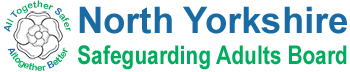 North Yorkshire Safeguarding Adults Board2.0TitleManaging Concerns around People in Positions of TrustVersion2.0Date24.3.22AuthorsSafeguarding Adults Manager (Health and Adult Services)Safeguarding Policy and Development Officer (Health and Adult Services)Update and Approval ProcessUpdate and Approval ProcessUpdate and Approval ProcessUpdate and Approval ProcessVersionGroup/ PersonDate Comments2.0Safeguarding Manager HASand Safeguarding Policy and Development Officer (HAS)Nov 2021Task and Finnish Group to approve and submit to PPDL for sign off in Jan 2022Issue DateJanuary 2022Review DateJanuary 2024Reviewing OfficerSafeguarding Adults Manager (Health and Adult Services)Safeguarding Policy and Development Officer (Health and Adult Services) including the Multi-agency Task and Finish Group for the Policy, Practice, Development and Legislation subgroup (PPDL)